ИТОГИ  МУНИЦИПАЛЬНОГО ПРОФОРИЕНТАЦИОННОГО КОНКУРСА ЭССЕ «МОЯ БУДУЩАЯ ПРОФЕССИЯ»       В рамках подготовки к проведению муниципального месячника по профориентации подведены итоги муниципального профориентационного конкурса  эссе «Моя будущая профессия».       Все члены жюри практически единодушно распределили призовые места в следующем порядке:          1 место разделили  –  Гольцов Андрей учащийся 8 класса МБОУ МО Плавский район «Горбачёвская СОШ», классный руководитель  Соколова Ирина Игоревна и Тарасова Рената учащаяся 8 А класса МБОУ МО Плавский район «Плавская СОШ №2», классный руководитель  Конова Вера Петровна      2 место – Рычкова  Маргарита учащаяся 8 Б класса МБОУ МО Плавский         район «Плавская СОШ №1», классный руководитель Власенко Юлия   Ильинична       3 место разделили – Митькина Мария учащаяся 8 А класса МБОУ МО Плавский район «Плавская СОШ №2», классный руководитель  Конова Вера Петровна и  Кутанов Арсений учащийся 8 класса МБОУ МО Плавский район «Плавская СОШ № 4», классный руководитель Кутанова Ольга Михайловна.    По решению жюри некоторые работы  отмечены в отдельных номинациях:    В номинации «За серьёзный подход» - Аманова Бягуль учащаяся 8 класса МБОУ МО Плавский район «Волхонщинская СОШ», классный руководитель  Белова Ольга Михайловна.       В номинации «Нести людям радость» - Джалилова Нурана учащаяся 8 В класса МБОУ МО Плавский район «Плавская СОШ №1», классный руководитель Челнокова Галина Львовна.      В номинации «Вперёд к мечте» - Ларина Софья учащаяся 8 класса МБОУ МО Плавский район «ЦО № 2», классный руководитель Королёва Марина Алексеевна.      Грамотами «За активное участие» принято решение наградить следующих участников конкурса:Карпов Роман учащийся 8 класса МБОУ МО Плавский район «Волхонщинская СОШ», классный руководитель  Белова Ольга МхайловнаТрусова Виктория учащаяся 8 класса МБОУ МО Плавский район «Волхонщинская СОШ», классный руководитель  Белова Ольга МхайловнаОганян Эвелина учащаяся 8 класса МБОУ МО Плавский район «ЦО № 2», классный руководитель Королёва Марина АлексеевнаТрушкина Ангелина учащаяся 8 класса МБОУ МО Плавский район «ЦО № 1», классный руководитель Лаухина Светлана ВладимировнаМинаева Кристина учащаяся 8 класса МБОУ МО Плавский район «Молочно-Дворская СОШ», классный руководитель Виноградова Светлана ПетровнаМусатова Светлана  учащаяся 8 класса МБОУ МО Плавский район «Молочно-Дворская СОШ», классный руководитель Виноградова Светлана ПетровнаНаумов Андрей учащийся  8 Б класса МБОУ МО Плавский район «Плавская СОШ №1», классный руководитель Власенко Юлия ИльиничнаКрасноштанова Ирина учащаяся 8 А класса МБОУ МО Плавский район «Плавская СОШ №1», классный руководитель Теличан Светлана ВикторовнаТворческие работы, победившие в Конкурсе, будут представлены авторами на городской конференции для подростков по профориентации на тему «ВРЕМЯ ВЫБИРАТЬ. МОЙ СТАРТ В ПРОФЕССИЮ» в апреле 2017 года, в ходе которой все участники конкурса  будут торжественно  награждены грамотами Управления по образованию, культуре, спорту и молодежной политике администрации муниципального образования Плавский район.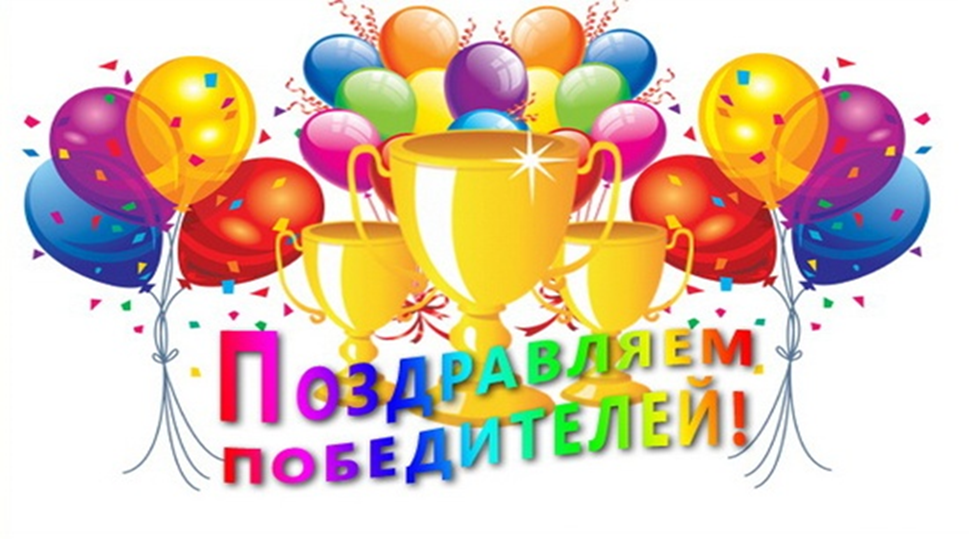 